III. osnovna škola Bjelovar,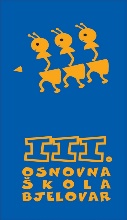 Tome Bakača 11d, 43000 Bjelovartel: 246-610;  246-510; fax: 221-545http://www.os-treca-bj.skole.hr/e-mail: ured@os-treca-bj.skole.hrKlasa: 112-01/20-01/10Urbroj: 2103-36-01-20-11U Bjelovaru, 30. listopada 2020. godineOBAVIJEST KANDIDATIMA PRIJAVLJENIM NA NATJEČAJ ZA RADNO MJESTO                 Spremač/ica –  od 20. 10. 2020. godine                       (određeno, nepuno radno vrijeme)Testiranje za navedeno radno mjesto održat će se dana 4. studenog 2020. godine (srijeda) u 12,30 sati.Pozivaju se kandidatkinje koje udovoljavaju uvjetima natječaja:KRISTINA VRESK u 12,30 satiMARIJA JUGOVIĆ u 12,40 satiMIRJANA ČAČUGA u 12,50 satiMARIJANA MURGAŠ u 13,00 satiLJILJANA SEDLANIĆ u 13,10 satiMIRJANA NIKLES u 13,20 satiANĐA PAVIĆ u 13,30 satiNapomena: kandidat/inja koji ne pristupi testiranju smatra se da je odustao/la od prijave na natječaj!Povjerenstvo za procjenu i vrednovanje kandidata za zapošljavanje